GoNoGo Heat Map®Cross-Asset Comparison of GoNoGo Trend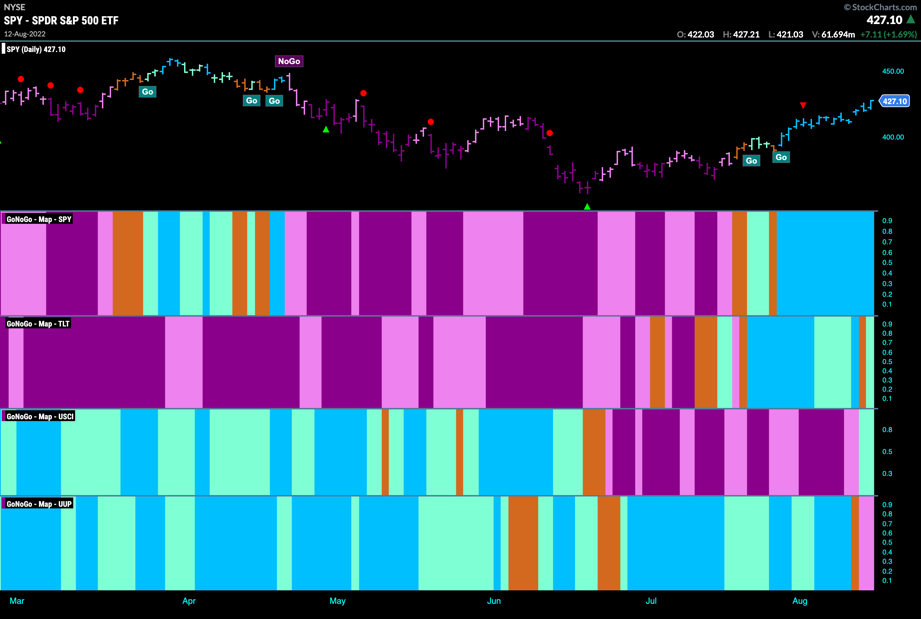 Equities continue to paint strong blue “Go” bars this week$TLT shows treasury finish the week painting an aqua “Go” barCommodities end the week with a return to an aqua “Go” bar Dollar paints pink “NoGo” bars to end the weekGoNoGo RelMap®GoNoGo Trend of Sectors’ Relative Strength to $SPX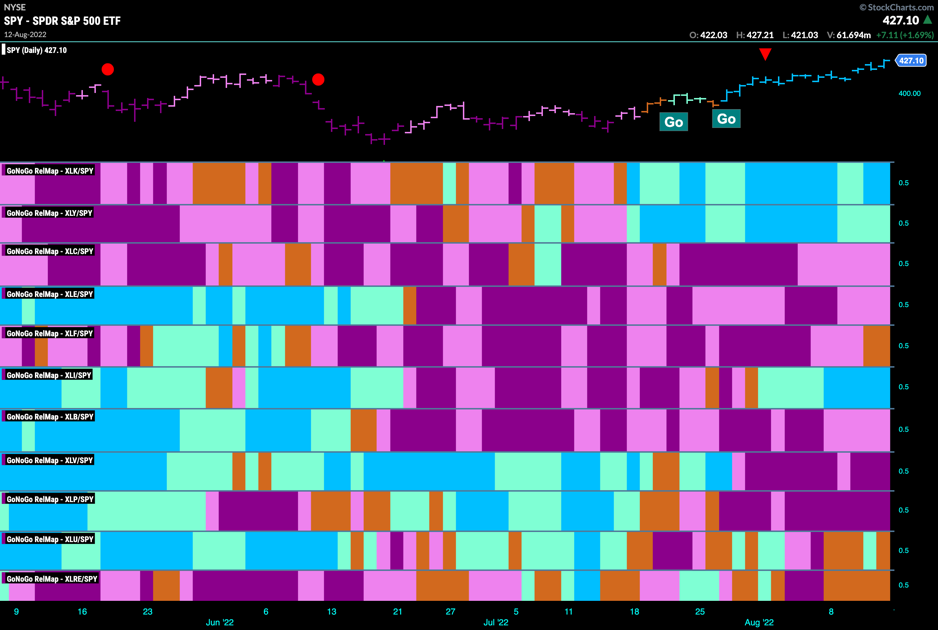 3 sectors outperformed the broad S&P 500 Index to end this week$XLK, $XLY, and $XLI are the only sectors in “Go” trends on a relative basis“NoGo” trends persist in $XLE, $XLB and $XLV and $XLPFixed IncomeInvestment Grade Corporate Bonds - $LQD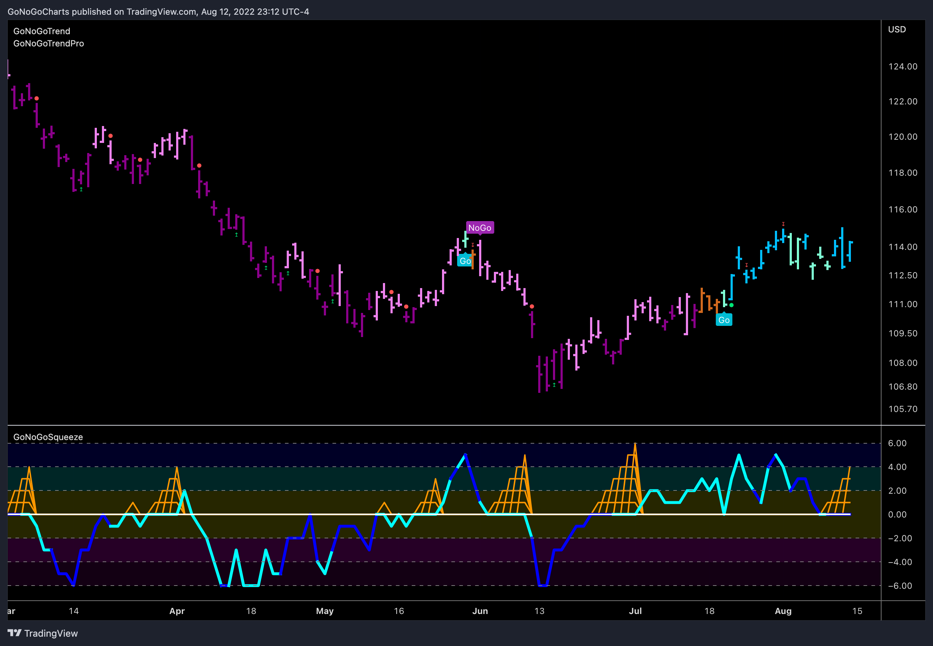 GoNoGo Trend continued strength as GoNoGo Trend moves into strong blue “Go” barsGoNoGo Oscillator is riding the zero line as a GoNoGo Squeeze buildsHigh Yield Bonds - $HYG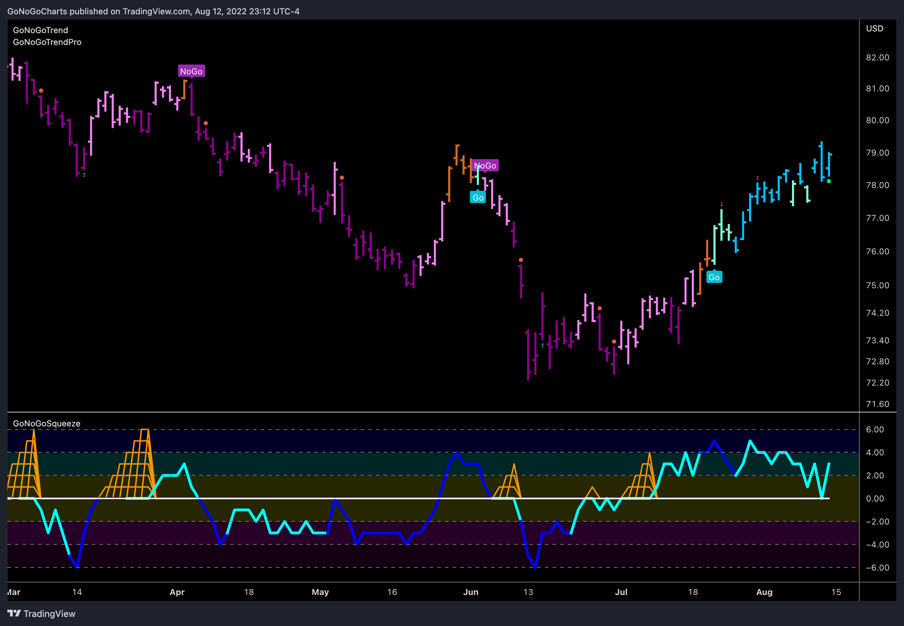 The GoNoGo Trend shows strong “Go” bars this weekGoNoGo Oscillator has found support at the zero lineGovernment Treasury Bonds - $TLT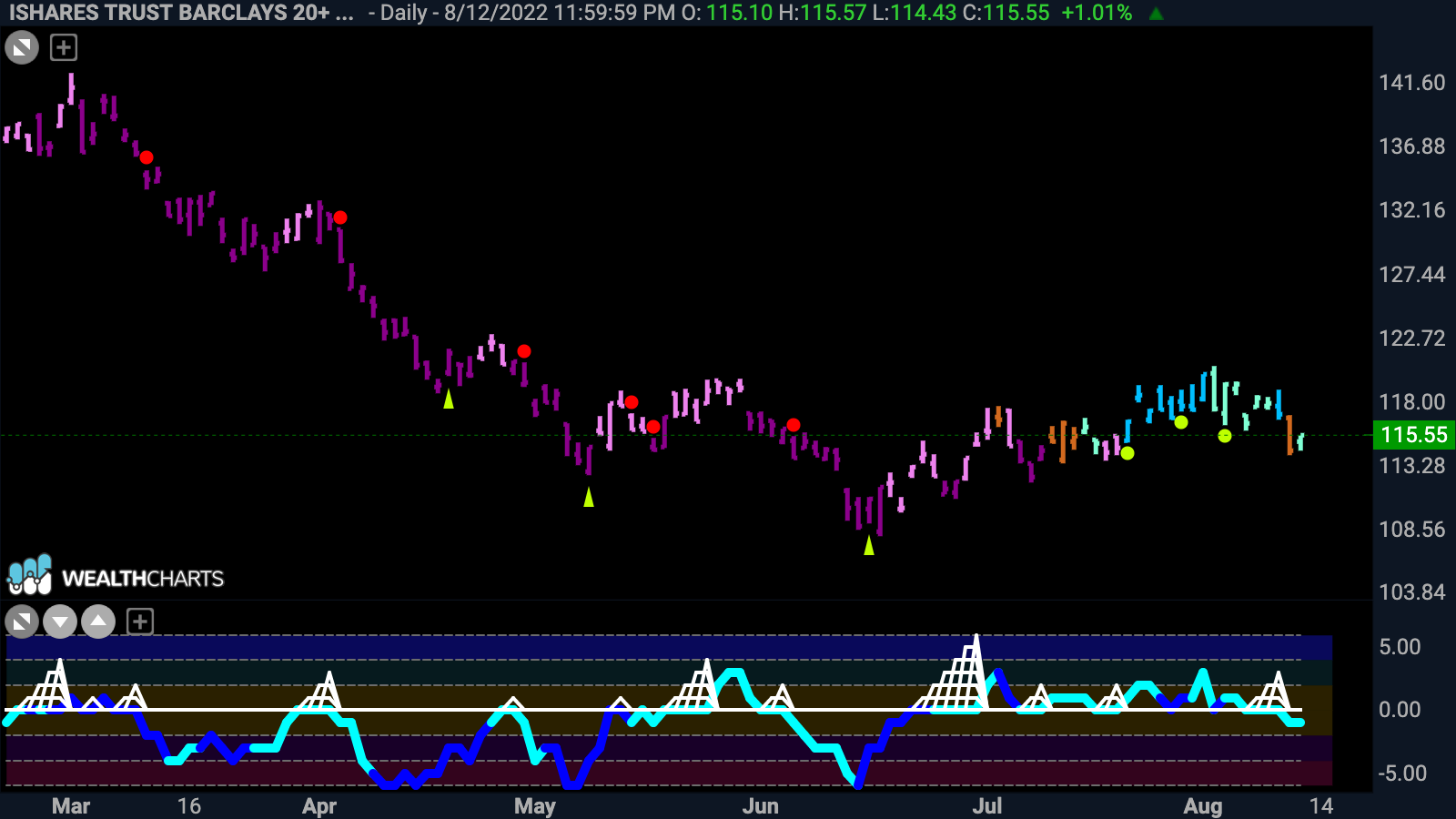 GoNoGo Trend ends the week with an aqua “Go” bar after one “Go Fish” barGoNoGo Oscillator fails to find support at the zero linespy EquitiesU.S. Large Cap - $SPY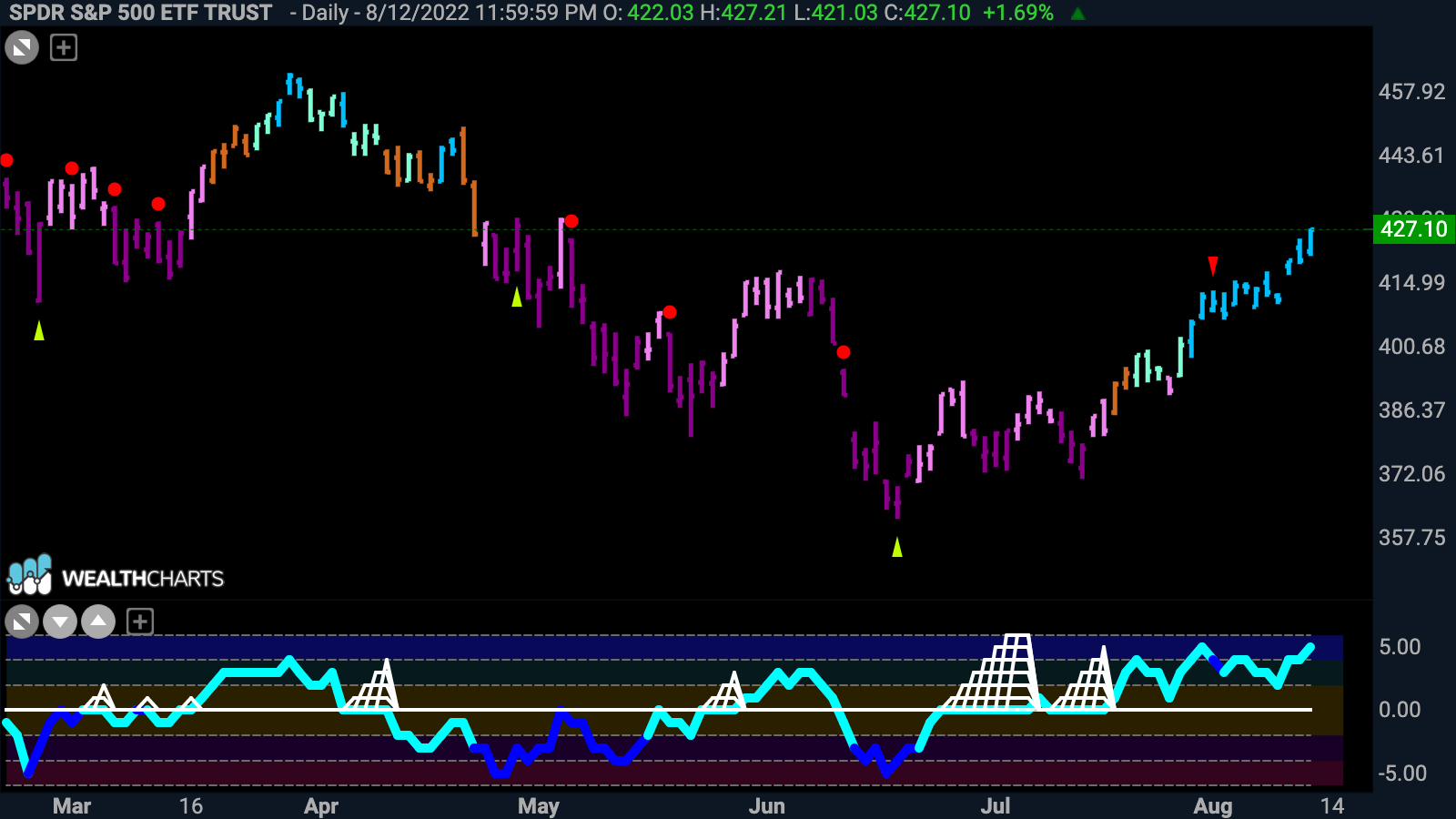 GoNoGo Trend shows price is in “Go” trend as the week closes with more strong blue barsGoNoGo Oscillator is in overbought territoryU.S. Small Cap - $IWM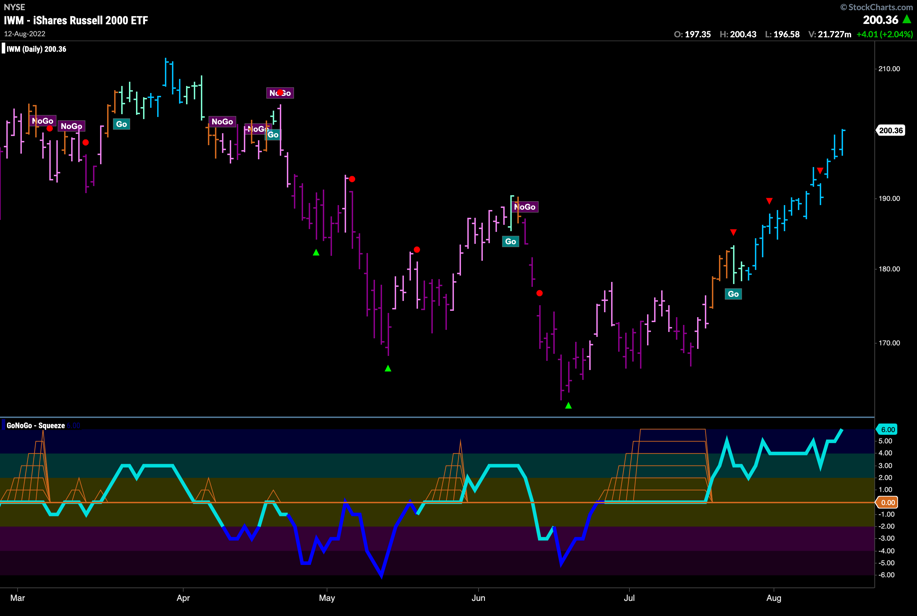 GoNoGo Trend shows a string of strong blue “Go” bars this weekGoNoGo Oscillator remains elevated in overbought territoryEmerging Markets - $EEM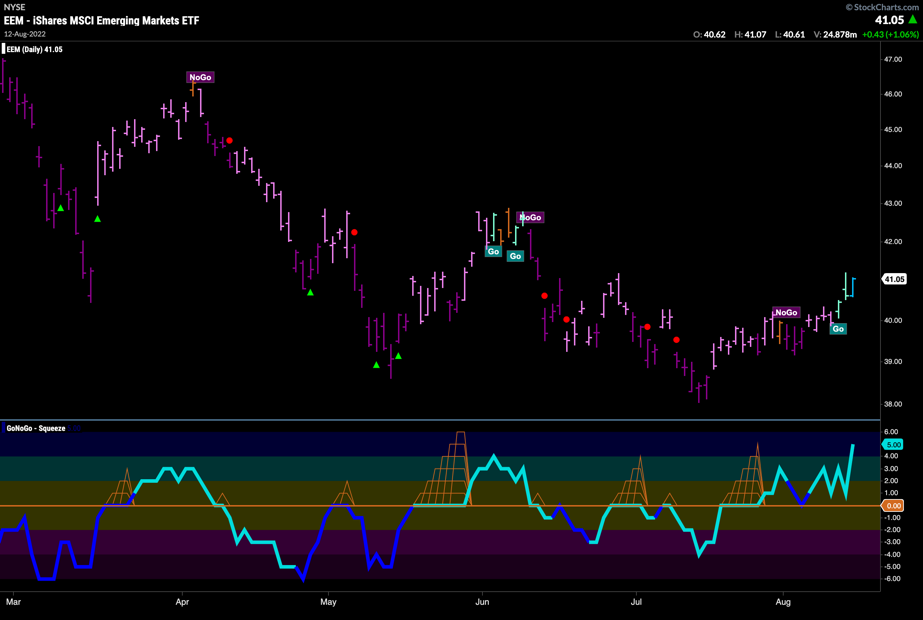 GoNoGo Trend shows a new “Go” trend is in placeGoNoGo Oscillator has rallied and is now in overbought territoryCommoditiesGold - $GLD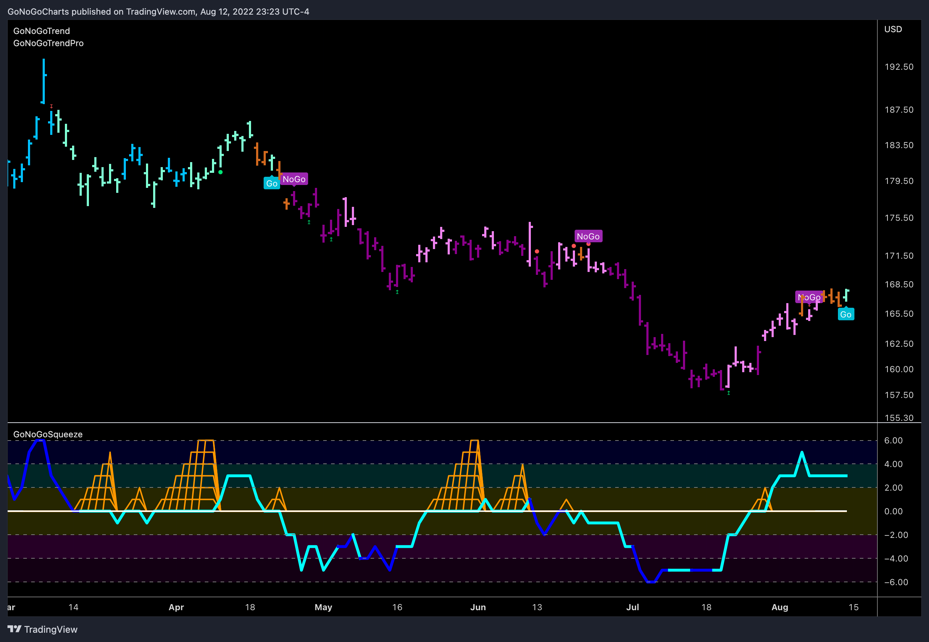 GoNoGo Trend shows that a new “Go” trend has been identifiedGoNoGo Oscillator is in positive territory but not overboughtAgriculture – $DBA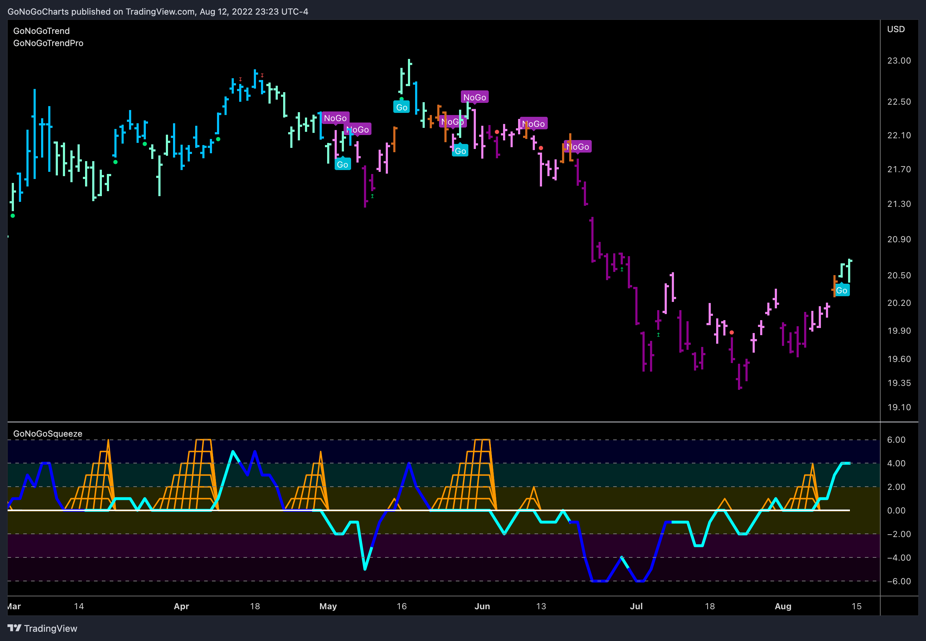 GoNoGo Trend shows a fresh “Go” trend this week with aqua barsGoNoGo Oscillator has rallied out of a small GoNoGo Squeeze into positive territoryOil - $USO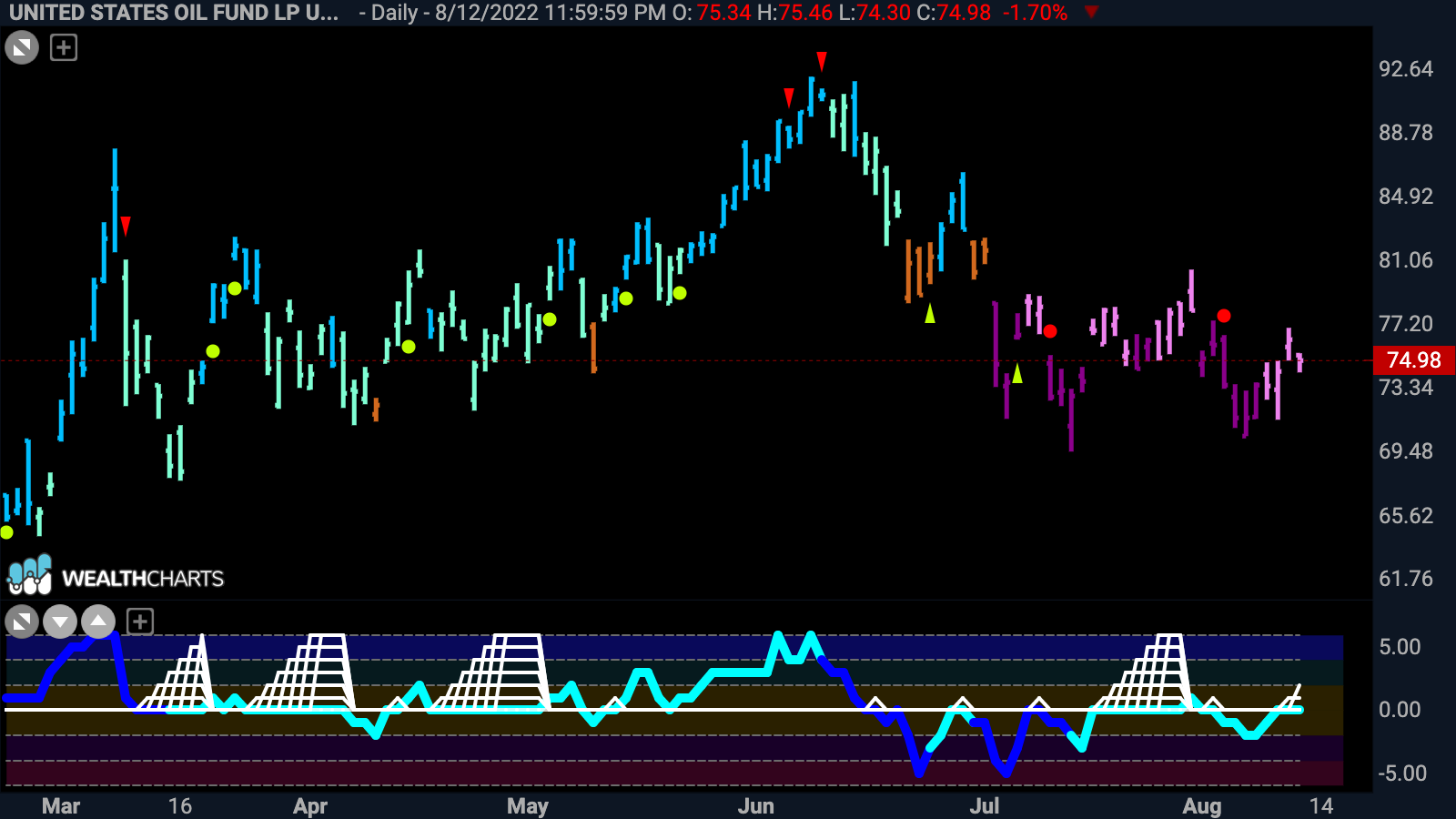 GoNoGo Trend shows the “NoGo” remains in place but paints weaker pink bars GoNoGo Oscillator continues to find resistance at the zero line and is testing it once again from belowCurrenciesThe Dollar - $UUP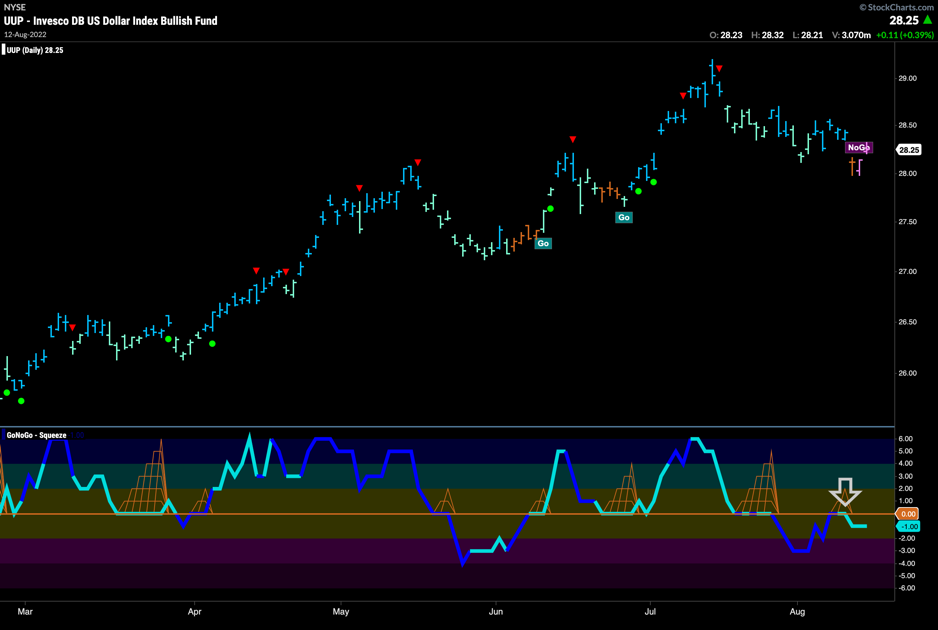 GoNoGo Trend shows a new “NoGo” trend is identified this weekGoNoGo Oscillator has been rejected by the zero line  The Euro - $FXE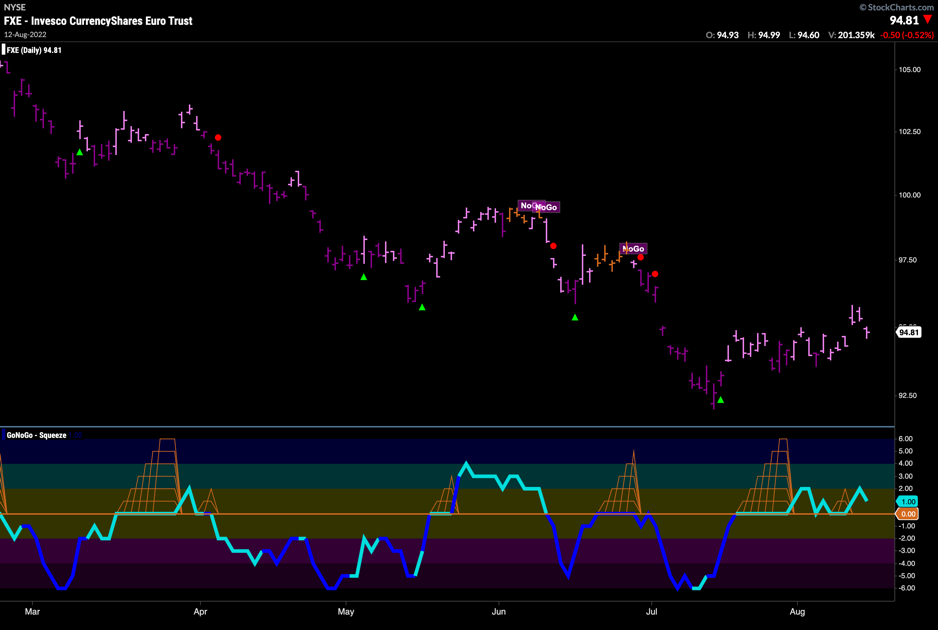 GoNoGo Trend paints weaker pink “NoGo” bars as price rallies off the lowsGoNoGo Oscillator is finding support at the zero line this weekVolatility - $VIX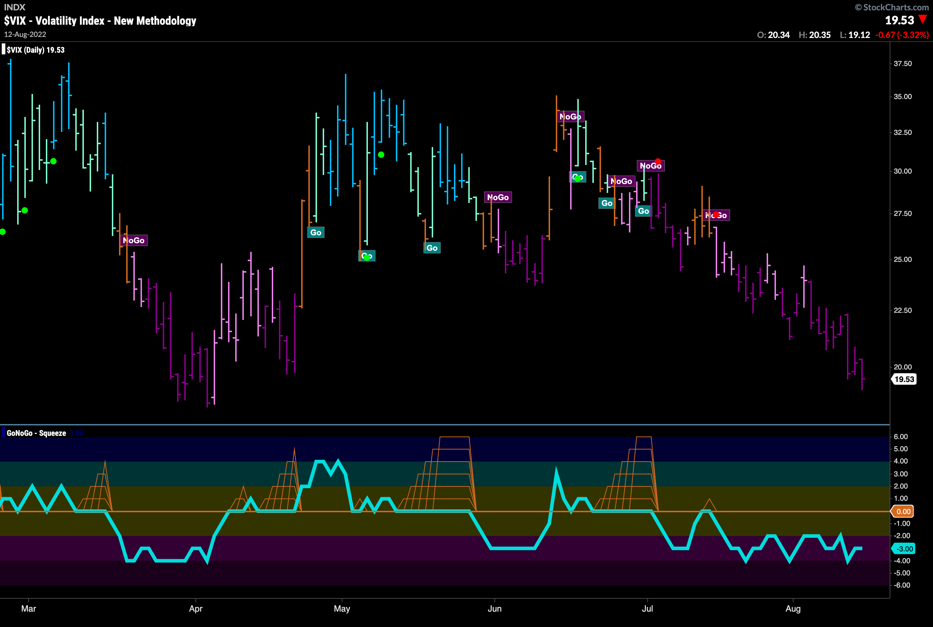 Volatility paints strong purple “NoGo” bars  GoNoGo Oscillator is in negative territory but not oversold CryptocurrencyBitcoin - $BTCUSD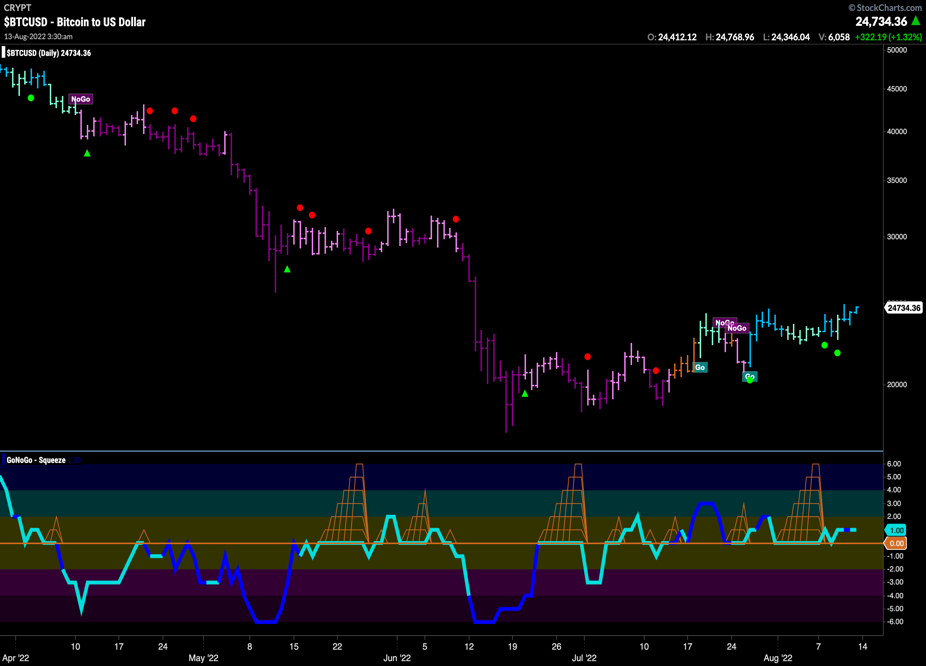 GoNoGo Trend shows the “Go” trend strengthen to strong blue bars to end the weekGoNoGo Oscillator continues to find support at the zero lineCrypto Fund - $BLOK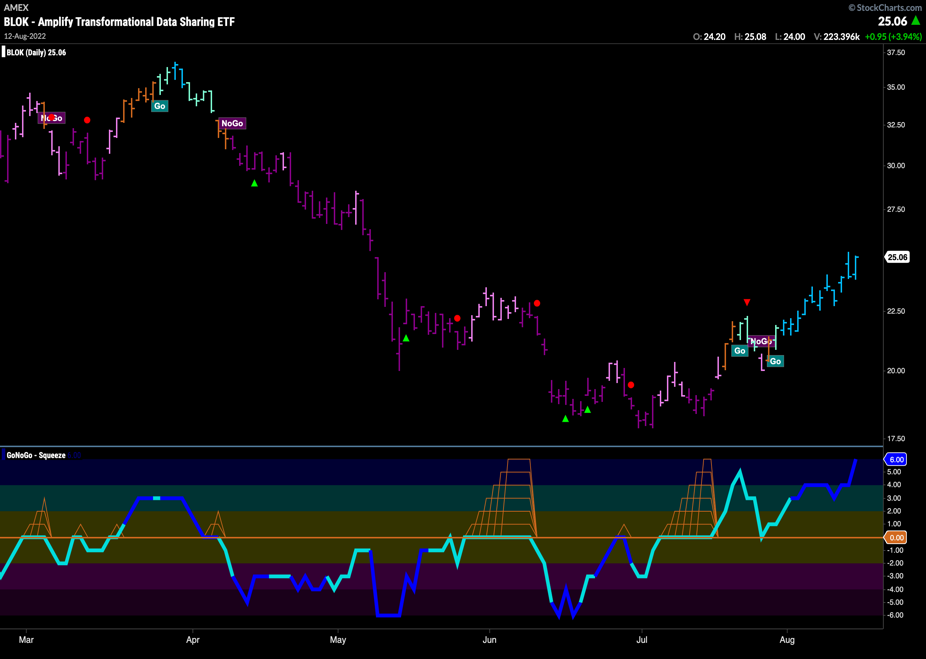 GoNoGo Trend shows continued “Go” strength as we see a string of strong blue barsGoNoGo Oscillator is in overbought territory on heavy volume